5th December 2020Dear Parents and CarersIt is with regret that we are writing to you so early in the term to confirm that school is now closed for on-site education to the majority of pupils. Following the Prime Ministers statement on 4th January, all schools have been required to close their doors to all pupils, except for the following groups:Vulnerable children or young peopleChildren of critical workersThe definitions for both of these group was updated by the Government on 31st December and we have included the full definitions at the end of this letter so you are easily able to identify if your child is eligible for on-site education.The Government has now asked schools to provide remote education for all other students until at least February half term. This will be a mix of online and blended learning. As you will understand it will take us a few days to get this up and running. Our intention is to provide your child with an educational experience that is as close to the one that they would normally receive if they were studying in school.Over the coming days we will be contacting each year group via ‘Class Dojo’ with information about their remote learning entitlement. We will also be publishing further information about our remote learning provision on the school website so that so that all our pupils and our parents know what to expect from their school now national restrictions require you to remain at home. Our remote learning policy and some resources to support you are on our website through this link  https://www.christchurchacademy.org.uk/home-learning/We understand that this will be difficult news for many of you during very uncertain times. However, we can assure you that every school in BDAT will do their very best to support the children and young people they serve whether it be at home or in school. Once again I can only thank all of you – our parents, carers, pupils and our staff -  in the extra efforts you are making in the interest of our children’s education at this time. With our very best wishes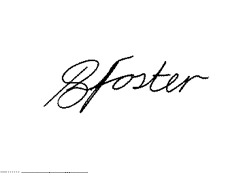 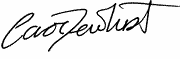 Carol Dewhurst CEO 						Head Teacher 				Bradford Diocesan Academies Trust   				Christ Church AcademyDEFINITION OF ELIGIBLE CHILDREN FOR ON-SITE EDUCATION: updated 31st December 2020https://www.gov.uk/government/publications/coronavirus-covid-19-maintaining-educational-provision/guidance-for-schools-colleges-and-local-authorities-on-maintaining-educational-provisionDefinition of vulnerable children and young peopleVulnerable children and young people include those who:are assessed as being in need under section 17 of the Children Act 1989, including children and young people who have a child in need plan, a child protection plan or who are a looked-after childhave an education, health and care (EHC) planhave been identified as otherwise vulnerable by educational providers or local authorities (including children’s social care services), and who could therefore benefit from continued full-time attendance, this might include:children and young people on the edge of receiving support from children’s social care services or in the process of being referred to children’s servicesadopted children or children on a special guardianship orderthose at risk of becoming NEET (‘not in employment, education or training’)those living in temporary accommodationthose who are young carersthose who may have difficulty engaging with remote education at home (for example due to a lack of devices or quiet space to study)care leaversothers at the provider and local authority’s discretion including pupils and students who need to attend to receive support or manage risks to their mental health.Definition of Critical workersParents whose work is critical to the coronavirus (COVID-19) and EU transition response include those who work in health and social care and in other key sectors outlined in the following sections.Health and social careThis includes, but is not limited to, doctors, nurses, midwives, paramedics, social workers, care workers, and other frontline health and social care staff including volunteers; the support and specialist staff required to maintain the UK’s health and social care sector; those working as part of the health and social care supply chain, including producers and distributors of medicines and medical and personal protective equipment.Education and childcareThis includes:childcaresupport and teaching staffsocial workersspecialist education professionals who must remain active during the coronavirus (COVID-19) response to deliver this approachKey public servicesThis includes:those essential to the running of the justice systemreligious staffcharities and workers delivering key frontline servicesthose responsible for the management of the deceasedjournalists and broadcasters who are providing public service broadcastingLocal and national governmentThis only includes those administrative occupations essential to the effective delivery of:the coronavirus (COVID-19) response, and the delivery of and response to EU transitionessential public services, such as the payment of benefits and the certification or checking of goods for import and export (including animal products, animals, plants and food), including in government agencies and arms length bodiesFood and other necessary goodsThis includes those involved in food:productionprocessingdistributionsale and deliveryas well as those essential to the provision of other key goods (for example hygienic and veterinary medicines)Public safety and national securityThis includes:police and support staffMinistry of Defence civilianscontractor and armed forces personnel (those critical to the delivery of key defence and national security outputs and essential to the response to the coronavirus (COVID-19) outbreak and EU transition)fire and rescue service employees (including support staff)National Crime Agency staffthose maintaining border security, prison and probation staff and other national security roles, including those overseasTransport and borderThis includes those who will keep the air, water, road and rail passenger and freight transport modes operating during the coronavirus (COVID-19) response and EU transition, including those working on transport systems through which supply chains pass and those constructing or supporting the operation of critical transport and border infrastructure through which supply chains pass.Utilities, communication and financial servicesThis includes:staff needed for essential financial services provision (including but not limited to workers in banks, building societies and financial market infrastructure)the oil, gas, electricity and water sectors (including sewerage)information technology and data infrastructure sector and primary industry supplies to continue during the coronavirus (COVID-19) responsekey staff working in the civil nuclear, chemicals, telecommunications (including but not limited to network operations, field engineering, call centre staff, IT and data infrastructure, 999 and 111 critical services)postal services and deliverypayments providerswaste disposal sectors